ПОЯСНИТЕЛЬНАЯ ЗАПИСКА    Настоящая рабочая программа разработана в соответствии с основными положениями федерального государственного образовательного стандарта основного общего образования, Концепцией духовно-нравственного развития и воспитания личности гражданина России,  в соответствии с Региональным базисным учебным планом, утвержденном МО Оренбургской области Приказ № 01 – 21/978 от 23.07.2020г «О формировании учебных планов образовательных учреждений Оренбургской области в 2020 – 2021 учебном году» и учебного плана МАОУ «Уртазымская СОШ» на 2020 – 2021 учебный год Приказ №110 от 31.08.2020г.,  примерной программой основного общего образования по изобразительному искусству, авторской программой Б.М. Неменского, «Изобразительное искусство и художественный труд 1-9 кл.»: прогр. /Сост. Б.М.    Неменский.- М.: Просвещение, 2009.Основной целью изучения данного предмета является развитие визуально-пространственного мышления учащихся как формы эмоционально-ценностного, эстетического освоения мира, как формы самовыражения и ориентации в художественном и нравственном пространстве культуры. Развитие осуществляется в результате применения практической, деятельностной формы обучения, в процессе личностного художественного творчества.Задачи:Формирование опыта смыслового и эмоционально- ценностного восприятия визуального образа реальности и произведений  искусства;Обеспечение условий понимания эмоционального и аксиологического смысла визуально-пространственной формы;Освоение художественной культуры как формы материального выражения духовных ценностей, выраженных в пространственных формах;Развитие творческого опыта, определяющего способности к самостоятельным  действиям в ситуации неопределенности;Формирование активного отношения к традициям культуры как смысловой, эстетической и личностно значимой ценности;Воспитание уважения к истории культуры своего Отечества, в ее изобразительном искусстве, архитектуре, в национальных образах предметно-материальной и пространственной среды;Развитие способности ориентироваться  в мире современной художественной культуры;Овладение средствами художественного изображения;Овладение основами практической творческой работы различными художественными материалами и инструментами.ОБЩАЯ ХАРАКТЕРИСТИКА УЧЕБНОГО ПРЕДМЕТАУчебный предмет «Изобразительное искусство» объединяет в единую образовательную структуру практическое художественно-эстетическое восприятие произведений искусства и окружающей действительности. Изобразительное искусство как школьная дисциплина имеет интегративный характер, включающий в себя основы разных видов визуально-пространственных искусств – живописи, графики, скульптуры, дизайна, архитектуры, народного и декоративно-прикладного искусства, изображения в зрелищных и экранных искусствах. Программа учитывает традиции российского художественного образования, современные инновационные методы, анализ зарубежных художественно-педагогических практик. Смысловая и логическая последовательность программы обеспечивает целостность учебного процесса и преемственность этапов обучения. Тема 5 класса – «Декоративно-прикладное искусство в жизни человека» - посвященная изучению группы декоративного искусства связанного фольклором. Здесь наиболее полно раскрывается свойственный	 детям наивно-декоративный язык изображения, игровая атмосфера.ОПИСАНИЕ МЕСТА УЧЕБНОГО ПРЕДМЕТА В УЧЕБНОМ ПЛАНЕВ  Федеральном базисном учебном плане в 5 классе на изучение изобразительного искусства отводится 1 час в неделю, всего 34 часа. ЛИЧНОСТНЫЕ, МЕТАПРЕДМЕТНЫЕ И ПРЕДМЕТНЫЕ РЕЗУЛЬТАТЫ ОСВОЕНИЯ УЧЕБНОГО МАТЕРИАЛАЛичностные результаты:воспитание российской гражданской идентичности: патриотизма, любви уважения к Отечеству, чувства гордости за свою Родину, прошлое и настоящее многонационального народа России; осознание своей этнической принадлежности, знание культуры своего народа, своего края, основ культурного наследия народов России и человечества; усвоение гуманистических, традиционных ценностей многонационального российского общества;формирование ответственного отношения к учению, готовности и способности обучающихся к саморазвитию и самообразованию на основе мотивации к обучению и познанию;формирование целостного мировоззрения, учитывающего культурное, языковое, духовное многообразие современного мира;формирование осознанного, уважительного и доброжелательного отношения к другому человеку, его мнению, мировоззрению, культуре; готовности и способности вести диалог с другими людьми и достигать в нем взаимопонимания;развитие морального сознания и компетентности в решении моральных проблем на основе личностного выбора, формирование нравственных чувств и нравственного поведения, осознанного и ответственного отношения к собственным поступкам;формирование коммуникативной компетентности в общении и сотрудничестве со сверстниками, взрослыми в процессе образовательной, творческой деятельности;осознание значения семьи в жизни человека и общества, принятие ценности семейной жизни, уважительное и заботливое отношение к членам своей семьи;развитие эстетического сознания через освоение художественного наследия народов России и мира, творческой деятельности эстетического характера.Метапредметные:умение самостоятельно определять цели своего обучения, ставить и формулировать для себя новые задачи в учёбе и познавательной деятельности, развивать мотивы и интересы своей познавательной деятельности;умение самостоятельно планировать пути достижения целей, в том числе альтернативные, осознанно выбирать наиболее эффективные способы решения учебных и познавательных задач;умение соотносить свои действия с планируемыми результатами, осуществлять контроль своей деятельности в процессе достижения результата, определять способы действий в рамках предложенных условий и требований, корректировать свои действия в соответствии с изменяющейся ситуацией;умение оценивать правильность выполнения учебной задачи, собственные возможности ее решения;владение основами самоконтроля, самооценки, принятия решений и осуществления осознанного выбора в учебной и познавательной деятельности;умение организовывать учебное сотрудничество и совместную деятельность с учителем и сверстниками; работать индивидуально и в группе: находить общее решение и разрешать конфликты на основе согласования позиций и учета интересов; формулировать, аргументировать и отстаивать свое мнение.Предметные результаты: –  формирование основ художественной культуры обучающихся как части их  общей духовной культуры,  как особого способа познания жизни и средства организации общения; развитие эстетического, эмоционально-ценностного видения окружающего мира; наблюдательности, способности к сопереживанию, зрительной памяти, ассоциативного мышления, художественного вкуса и творческого воображения;развитие визуально-пространственного мышления как формы эмоционально-ценностного освоения мира, самовыражения и ориентации в художественном и нравственном пространстве культуры;– освоение художественной культуры во всём многообразии её видов, жанров и стилей как материального выражения духовных ценностей, воплощённых в пространственных формах (фольклорное художественное творчество разных народов, классические произведения отечественного и зарубежного искусства, искусство современности);– воспитание уважения к истории культуры своего Отечества, выраженной в  архитектуре, изобразительном искусстве, в национальных образах предметно-материальной и пространственной среды, в понимании красоты человека;– приобретение опыта создания художественного образа в разных видах и жанрах визуально-пространственных искусств: изобразительных (живопись, графика, скульптура), декоративно-прикладных, архитектуре и дизайне; приобретение опыта работы над визуальным образом в синтетических искусствах (театр и кино);– приобретение опыта работы различными художественными материалами и в разных техниках в различных видах визуально-пространственных искусств, в специфических формах художественной деятельности, в том числе базирующихся на ИКТ (цифровая фотография, видеозапись, компьютерная графика, мультипликация и анимация); – развитие потребности в общении с произведениями изобразительного искусства, освоение практических умений и навыков восприятия, интерпретации и оценки произведений искусства; формирование активного отношения к традициям художественной культуры как смысловой, эстетической и личностно значимой ценности.Планируемые результатыпо предмету «Изобразительное искусство» 5 классУчащиеся должны знать:-  знать истоки и специфику образного языка декоративно-прикладного искусства;- знать особенности уникального крестьянского искусства; семантическое значение традиционных образов, мотивов (древо жизни, конь, птица, солярные знаки);- знать несколько народных художественных промыслов России.Учащиеся должны уметь:-  различать по стилистическим особенностям декоративное искусство разных народов и времен (например, Древнего Египта, Древней Греции, Китая, Западной Европы XVII века). - различать по материалу, технике исполнения современное декоративно-прикладное искусство (художественное стекло, керамика, ковка, литье, гобелен, батик и т.д.);- выявлять в произведениях декоративно-прикладного искусства (народного, классического, современного) связь конструктивных, декоративных, изобразительных элементов; единство материала, формы и декора.В процессе практической работы на уроках учащиеся должны:- умело пользоваться языком декоративно-прикладного искусства, принципами декоративного обобщения, уметь передавать единство формы и декора (на доступном для данного возраста уровне);- выстраивать декоративные, орнаментальные композиции в традиции народного искусства (используя традиционное письмо Гжели, Городца, Хохломы и т.д.) на основе ритмического повтора изобразительных или геометрических элементов;- создавать художественно-декоративные объекты предметной среды, объединенные единой стилистикой (предметы быта, мебель, одежда, детали интерьера определенной эпохи);- владеть практическими навыками выразительного исполнения фактуры, цвета, формы, объема, пространства в процессе создания в конкретном материале плоскостных или объемных декоративных композиций;- владеть навыком работы в конкретном материале, витраж, мозаика батик, роспись и т.п.).Владеть компетенциями:коммуникативной, личностного саморазвития, ценностно-ориентационной, рефлексивнойСОДЕРЖАНИЕ УЧЕБНОГО ПРЕДМЕТАОбучение и художественное воспитание ребенка в 5 классе посвящено собственно изучению декоративно-прикладного и его значения в жизни человека. В основу тематического деления года положен принцип поэтапного освоения материала. В первом разделе рассматриваются традиционные образы в народном искусстве, далее дети включаются в поисковые группы по изучению  традиционных народных художественных промыслов России, знакомятся с социальной ролью декоративного искусства. Каждый вид декоративно-прикладного искусства рассматривается в его историческом развитии, при этом выдерживается принцип единства восприятия и созидания и последовательно обретаются навыки и практический опыт использования рисунка, цвета, формы, пространства, согласно специфике образного строя того или иного промысла.  ДЕКОРАТИНО-ПРИКЛАДНОЕ ИСКУССТВО В ЖИЗНИ ЧЕЛОВЕКАДревние корни народного искусстваДревние образы в народном искусстве.Убранство русской избы.Внутренний мир русской избы.Конструкция, декор предметов народного быта.Русская народная вышивка.Народный праздничный костюм.Народные праздничные обряды.Связь времен в народном искусстве.Древние образы в современных народных игрушках. Искусство Гжели. Городецкая роспись.Хохлома.Жостово. Роспись по металлу.Роль народных художественных промыслов в современной жизни.Декор – человек, общество, времяЗачем людям украшения. Роль декоративного искусства в жизни древнего общества.Одежда «говорит» о человеке.О чём рассказывают нам гербы и эмблемы.Роль декоративного искусства в жизни человека и общества.Декоративное искусство в современном миреСовременное выставочное искусство.Ты сам - мастер декоративно-прикладного искусства Учебно-тематический план  5 классТематическое планирование ИЗО 5 классКонтрольно-измерительные материалы для итоговойконтрольной работы по предмету «Изобразительное искусство»5 класс (в рамках реализации ФГОС ООО) «Декоративно-прикладное искусство в жизни человека»1.Филворд. Базовый уровень. Найдите названия восьми предметов для рисования.2.  Комплексное, базовый и повышенный уровни. Изобрази солярные знаки-символы солнца, земли, плодородия и воды.Базовый уровень: изображено не менее двух знаков каждого символаПовышенный уровень: изображено не менее пяти знаков каждого символа 3. Базовый уровень.   Из перечисленного ниже списка выберите и подчеркните предметы, входящие в убранство и интерьер русской избы:- печь, стол компьютерный,  лавка – конник, полати, домашний кинотеатр, прялка, вышитое полотенце, расписная посуда, телевизор.                                 4.   Базовый уровень.  Подчеркните из перечисленных ниже элементов одежды, которые входят в народный женский наряд:-кокошник, лента, пальто, кичка, сорока, рубаха, юбка, сарафан, понёва, передник – запон, душегрея.  5.Повышенный уровень. Напишите название местности (район, область, село), где возник данный промысел.                                                                                                                                                                                                                                                         6. Комплексное, базовый и повышенный уровни.Что символизируют знаки-обереги (знаки-символы) богов и царей Древнего Египта? Соедините стрелками  название знака с  соответствующим символическим значением.                                                                                 47. Базовый уровень.  Выберите верное определение и подчеркните его:А)   геральдика – наука о денежных знаках;Б)   геральдика – наука о гербах и их прочтении;В)  геральдика – наука о марках.8. Базовый уровень.  Что такое ритм?А)  выразительность и гармония;Б)  чередование изобразительных элементов;В)  полноправный элемент композиции.9.  Крутограммы.   Повышенный уровень. Прочитайте зашифрованные слова.         Э                                                      М                                                          ЗК                 И                                  Р                       Т                                О                     Ц                            З       С                                Н                                   Н                     И                                 М                                                                                    А                         Е                         П                                  Я                                                                      О                                            И                     О                                                                                                                                  К                410.  Рассмотрите фигуры и напишите во второй колонке, какие фигуры являются геральдическими, а какие - негеральдическими.                                                                          6Примеры творческих заданий на выбор.1. Базовый уровень. Создайте эскиз герба вашей семьи или школы (класса).2.  Повышенный уровень. Создайте эскиз герба вашей семьи или школы (класса), использовав особенности средневековой геральдики.Описание правильного выполнения работыНа эскизе  представлен вариант герба семьи или школы (класса) в соответствии с законами геральдики (наличие сложного, т. е. разделённого на несколько частей, гербового поля, символике знаков и цветов).3. Комплексное, базовый и повышенный уровни. Рассмотрите русские вышивки и выполните эскиз полотенца (скатерти, ковра, обоев) по мотивам народной вышивки. Выделите главный мотив, дополните       орнаментальными рядами из ритмически повторяющихся знаков-символовУмение:  применять цвет для создания выразительного художественного образа в ДПИ.4. Комплексное, базовый и повышенный уровни. Создайте ритмическую композицию на плоскости на одну из предложенных ниже тем. Тему для композиции и художественный материал, наиболее точно соответствующий задуманному вами образу выберите самостоятельно.Темы композиций:«Дымковская игрушка»«Холодная гжель»«Любимый сервиз»Формы контроляПрограмма  предусматривает чередование уроков индивидуального практического творчества учащихся и уроков коллективной творческой деятельности.Коллективные формы работы могут быть разных видов: работа по группам; индивидуально-коллективный метод работы, когда каждый выполняет свою часть для общего панно или постройки. Совместная творческая деятельность учит детей договариваться, ставить и решать общие задачи, понимать друг друга, с уважением и интересом относиться к работе товарища, а общий положительный результат дает стимул для дальнейшего творчества и уверенность в своих силах. Чаще всего такая работа—  это подведение итога какой-то большой темы и возможность более полного и многогранного ее раскрытия, когда усилия каждого, сложенные вместе, дают яркую и целостную картину.Необходимо постоянно уделять внимание и выделять время на обсуждение детских работ с точки зрения их содержания, выразительности, оригинальности. Обсуждение работ активизирует внимание детей, формирует опыт творческого общения.Периодическая организация выставок лает детям возможность заново увидеть и оценить свои работы, ощутить радость успеха. Выполненные на уроках работы учащихся могут быть использованы как подарки для родных и друзей, могут применяться в оформлении школы и стать прекрасным ее украшением.На занятиях происходит освоение учениками различных художественных материалов (краски гуашь и акварель, карандаши, мелки, уголь, пастель, пластилин, глина, различные виды бумаги, ткани, природные материалы), инструментов (кисти, стеки, нож ницы и т. д.), а также художественных техник (аппликация и коллаж, монотипия, ленка, бумагопластика и др.).От урока к уроку происходит постоянная смена художественных материалов, овладение их выразительными возможностями. Многообразие видов деятельности и форм работы с учениками стимулирует их интерес к предмету, изучению искусства и является необходимым условием формирования личности ребенка.Критерии оцениванияКонтроль за выполнением рабочей программы осуществляется по следующим параметрам качества:степень самостоятельности учащихся при выполнении  заданий;характер деятельности (репродуктивная, творческая);качество выполняемых работ и итогового рисунка.Учебно-методическое обеспечение.. Рабочая программа. Предметная линия учебников под редакцией Б.М. Неменского. 5-9 классы: пособие для учителей общеобразоват. учреждений / Б.М. Неменский, Л.А. Неменская, Н.А. Горяева, А.С. Питерских. – М.: Просвещение, 2011. -129с.Горяева Н.А., Островская О.В. Декоративно-прикладное искусство в жизни человека: Учебник по изобразительному искусству для 5 класса/Под ред. Б.М. Неменского.- М.: Просвещение, 2011.Стандарт основного общего образования по образовательной области «Искусство»Примерные программы по учебным предметам. Изобразительное искусство. 5-7 классы. Музыка. 5-7 классы. Искусство. 8-9 классы. – М.Просвещение, 2010. – 48с. – (Стандарты второго поколения). 5. Федеральный государственный образовательный стандарт начального общего образования : текст с изм. и доп. на 2011 г. / М-во образования и науки Рос. Федерации. – М. : Просвещение, 2011.  № урока№ разделаСодержание темы урокаКол-во часовI.  «Древние корни народного искусства»I.  «Древние корни народного искусства»9    1Древние образы в народном искусстве, символика цвета и формы.1    2Дом-космос. Единство формы, конструкции, декора в народном жилище.1    3Единство формы, конструкции, декора в народном жилище. Причёлины.1    4Древние образы в декоре предметов народного быта. Русские прялки.1    5Древние образы в декоре жилища и предметов нар.быта. Полотенце.1    6Народная вышивка и ткачество1  7-8Интерьер и внутреннее убранство крестьянского дома2    9Современное повседневное декоративное искусство. Что такое дизайн.1II.  «Связь времён в народном искусстве»II.  «Связь времён в народном искусстве»7 10-11Древние образы в современных народных игрушках2   12Народные промыслы. Гжель.1   13  Народные промыслы. Жостовские подносы.1   14Предметы нар.промыслов в нашей повседневной жизни. Хохлома.1   15Городецкая роспись1   16Роль нар.художественных промыслов в современной жизни.(обобщение)1III.   Декоративное искусство в современном мире.III.   Декоративное искусство в современном мире.10 17Народная праздничная одежда. Женский и мужской костюм.1 18Народная праздничная одежда. Головной убор.1 19Изготовление куклы-берегини в русском народном костюме.1 20Эскиз орнамента по мотивам вышивки русского народного костюма1 21Русский костюм и современная мода.122-23Праздничные народные гулянья. Коллективная работа «Наш весёлый хоровод»224-25Народные промыслы родного края2 26Обобщающий урок-путешествие1IV.  Декор-человек, общество, время.IV.  Декор-человек, общество, время.8  27Украшения в жизни древних обществ. Роль декоративного искусства в эпоху древнего Египта.1  28Декоративное искусство Древней Греции. Костюм эпохи др.Греции.1  29Греческая керамика1  30Значение одежды в выражении принадлежности человека к различным слоям общества.1  31Символика цвета1  32О чём рассказывают гербы и эмблемы.1  33Значение эмблематики в определении места человека или группы людей в обществе.1  34Роль декоративного искусства в жизни человека и общества.1№Тема урокаТема урокаТема урокаТема урокаКол-во часовЭлементы содержанияРешаемые проблемыДатаДата№Тема урокаТема урокаТема урокаТема урокаКол-во часовЭлементы содержанияРешаемые проблемыПланФактДревние корни народного искусства (8 ч.)Древние корни народного искусства (8 ч.)Древние корни народного искусства (8 ч.)Древние корни народного искусства (8 ч.)Древние корни народного искусства (8 ч.)Древние корни народного искусства (8 ч.)Древние корни народного искусства (8 ч.)Древние корни народного искусства (8 ч.)Древние корни народного искусства (8 ч.)1.Древние образы в народном искусствеДревние образы в народном искусствеДревние образы в народном искусствеДревние образы в народном искусстве1солярные знаки, древо жизни, берегиня, символыКак изображать солярные знаки и древние символы в декоративно-прикладном искусстве?7.092.Декор русской избыДекор русской избыДекор русской избыДекор русской избы1народное искусство, декор, изба, резьба, наличникКак нарисовать деревянный наличник окна?14.093.Интерьер крестьянской избыИнтерьер крестьянской избыИнтерьер крестьянской избыИнтерьер крестьянской избы1интерьер, линейная перспектива, убранствоКак построить перспективу комнаты с одной точкой схода?21.094.Интерьер крестьянской избы (выполнение работы в цвете)Интерьер крестьянской избы (выполнение работы в цвете)Интерьер крестьянской избы (выполнение работы в цвете)Интерьер крестьянской избы (выполнение работы в цвете)1народное искусство, декор, убранствоКак выполнить интерьер крестьянской избы в цвете?28.095.Конструкция и декор предметов народного бытаКонструкция и декор предметов народного бытаКонструкция и декор предметов народного бытаКонструкция и декор предметов народного быта1народный быт, классификация ДПИ, орнаментКак выполняется рисунок прялки, какими орнаментами она украшается?5.106.Образы и мотивы в орнаментах русской вышивкиОбразы и мотивы в орнаментах русской вышивкиОбразы и мотивы в орнаментах русской вышивкиОбразы и мотивы в орнаментах русской вышивки1орнамент, вышивка, мотив, символикаКак применяются национальные мотивы в орнаментах русской вышивки?12.107.Русский народный костюмРусский народный костюмРусский народный костюмРусский народный костюм1народный костюм, рубаха, сарафан, онучи, лапти, славянские головные уборыКак правильно выполнить рисунок народного костюма?19.108.Праздничные народные гулянья. Ярмарка.Праздничные народные гулянья. Ярмарка.Праздничные народные гулянья. Ярмарка.Праздничные народные гулянья. Ярмарка.1хоровод, гулянья, ярмаркаКак правильно построить многофигурную композицию? 9.11Связь времен в народом искусстве (9 ч.)Связь времен в народом искусстве (9 ч.)Связь времен в народом искусстве (9 ч.)Связь времен в народом искусстве (9 ч.)Связь времен в народом искусстве (9 ч.)Связь времен в народом искусстве (9 ч.)Связь времен в народом искусстве (9 ч.)Связь времен в народом искусстве (9 ч.)Связь времен в народом искусстве (9 ч.)Связь времен в народом искусстве (9 ч.)9.Древние образы  в современных народных глиняных игрушках. Филимоновская игрушка.Древние образы  в современных народных глиняных игрушках. Филимоновская игрушка.Древние образы  в современных народных глиняных игрушках. Филимоновская игрушка.Древние образы  в современных народных глиняных игрушках. Филимоновская игрушка.1глиняная игрушка, промысел, филимоновоКак правильно нарисовать филимоновскую игрушку?16.1110.Древние образы  в современных народных глиняных игрушках. Дымковская игрушка.Древние образы  в современных народных глиняных игрушках. Дымковская игрушка.Древние образы  в современных народных глиняных игрушках. Дымковская игрушка.Древние образы  в современных народных глиняных игрушках. Дымковская игрушка.1глиняная игрушка, промысел, дымковская игрушкаКак правильно нарисовать дымковскую игрушку?23.1111.Единство формы и декора в игрушках. Матрешка.Единство формы и декора в игрушках. Матрешка.Единство формы и декора в игрушках. Матрешка.Единство формы и декора в игрушках. Матрешка.1матрешка, роспись, игрушкаИзображение выразительной формы народной игрушки с характерными росписями30.1112.Искусство гжели. Истоки и развитие промыслаИскусство гжели. Истоки и развитие промыслаИскусство гжели. Истоки и развитие промыслаИскусство гжели. Истоки и развитие промысла1гжель, мазок, приемы росписи, мотив, композицияИзображение выразительной посудной формы с характерными деталями на листе бумаги7.1213.Золотая Хохлома. Истоки и развитие промыслаЗолотая Хохлома. Истоки и развитие промыслаЗолотая Хохлома. Истоки и развитие промыслаЗолотая Хохлома. Истоки и развитие промысла1хохлома, кудрина, под листок, верховое письмо, письмо под фонИзображение формы предмета и украшение его травным орнаментом в последовательности, определенной народной традицией14.1214.Предметы народных промыслов в повседневной жизни. Мезенская роспись.Предметы народных промыслов в повседневной жизни. Мезенская роспись.Предметы народных промыслов в повседневной жизни. Мезенская роспись.Предметы народных промыслов в повседневной жизни. Мезенская роспись.1мезень, береста, туесок, элемент, росписьЗначение мезенской росписи в украшении берестяной деревянной утвари Русского Севера, ее своеобразие.21.1215.Жостово. роспись по металлу.Жостово. роспись по металлу.Жостово. роспись по металлу.Жостово. роспись по металлу.1жостово, поднос, форма, композиция, схемаРазнообразие форм подносов, фонов и вариантов построения цветочных композиций28.1216.Жостово. роспись по металлу.Жостово. роспись по металлу.Жостово. роспись по металлу.Жостово. роспись по металлу.1замалевок, тенежка, прокладка, бликовка, чертежка, привязкаОсновные приемы жостовского письма, формирующие букет11.0117.Народные промыслы родного края. Народные промыслы родного края. Народные промыслы родного края. Народные промыслы родного края. 1сувенир, выставка, народные промыслыПредставление промыслов поисковыми группами18.01Декор, человек, общество, время (10 ч.)Декор, человек, общество, время (10 ч.)Декор, человек, общество, время (10 ч.)Декор, человек, общество, время (10 ч.)Декор, человек, общество, время (10 ч.)Декор, человек, общество, время (10 ч.)Декор, человек, общество, время (10 ч.)Декор, человек, общество, время (10 ч.)Декор, человек, общество, время (10 ч.)18.Украшения в жизни древних обществ. Роль декоративного искусства в эпоху Древнего Египта.Украшения в жизни древних обществ. Роль декоративного искусства в эпоху Древнего Египта.Украшения в жизни древних обществ. Роль декоративного искусства в эпоху Древнего Египта.Украшения в жизни древних обществ. Роль декоративного искусства в эпоху Древнего Египта.1 украшения, фараон, древняя цивилизация, орнамент, цветовой стройПредметы декоративного искусства как носители печати определенных человеческих отношений25.0119.Декоративное искусство Древней Греции.Декоративное искусство Древней Греции.Декоративное искусство Древней Греции.Декоративное искусство Древней Греции.1меандр, орнамент, композицияРоль декоративно-прикладного искусства в Древней Греции1.0220.Греческая вазописьГреческая вазописьГреческая вазописьГреческая вазопись1амфора, килик, роспись, орнамент, краснофигурная композицияОсобенности построения краснофигурных композиций на древнегреческих вазах8.0221.Греческая вазописьГреческая вазописьГреческая вазописьГреческая вазопись1амфора, килик, роспись, орнамент, чернофигурная композицияОсобенности построения чернофигурных композиций на древнегреческих вазах15.0222.О чем рассказывают нам гербы и эмблемыО чем рассказывают нам гербы и эмблемыО чем рассказывают нам гербы и эмблемыО чем рассказывают нам гербы и эмблемы1герб, эмблема, геральдикаОсвоение понятий декоративность, орнаментальность, понимание изобразительной условности искусства геральдики22.0223.Знакомство с искусством Средневековой Европы. Знакомство с искусством Средневековой Европы. Знакомство с искусством Средневековой Европы. Знакомство с искусством Средневековой Европы. 1готика, романика, готическая роза, витражОпределение основных архитектурных стилей Средневековой Европы1.0324.24.Декоративное искусство Западной Европы. Костюм.Декоративное искусство Западной Европы. Костюм.Декоративное искусство Западной Европы. Костюм.1одежда, костюм, декор, статус, сословиеКостюм как знак положения человека в обществе12.0325.25.Тематическая композиция «Рыцарский турнир». Тематическая композиция «Рыцарский турнир». Тематическая композиция «Рыцарский турнир». 1рыцарь, турнир, многофигурная композиция, композиционный центр, смысловой центр, линейная перспективаВыполнение тематической композиции в карандаше15.0326.26.Тематическая композиция «Рыцарский турнир». Тематическая композиция «Рыцарский турнир». Тематическая композиция «Рыцарский турнир». 1рыцарь, турнир, родовой герб, композиция, цветовой центр, воздушная перспективаВыполнение тематической композиции в цвете29.0327.27.Символы и эмблемы в современном обществе.Символы и эмблемы в современном обществе.Символы и эмблемы в современном обществе.1.ДПИ, элементы, социум, основные признакиРаспознавать и систематизировать зрительный материал по декоративно-прикладному искусству по социально-стилевым признакам5.04Декоративное искусство в современном мире (8 ч.)Декоративное искусство в современном мире (8 ч.)Декоративное искусство в современном мире (8 ч.)Декоративное искусство в современном мире (8 ч.)Декоративное искусство в современном мире (8 ч.)Декоративное искусство в современном мире (8 ч.)Декоративное искусство в современном мире (8 ч.)Декоративное искусство в современном мире (8 ч.)Декоративное искусство в современном мире (8 ч.)Декоративное искусство в современном мире (8 ч.)28.28.Современное декоративное выставочное искусство.Современное декоративное выставочное искусство.Современное декоративное выставочное искусство.1гобелен, мозаика, витраж, литье, ковкаОриентирование в широком разнообразии современного декоративно-прикладного искусства12.0429.29.29.Современное декоративное искусство. Мозаика.Современное декоративное искусство. Мозаика.1смальта, мозаика, мозаичное панноВыявление характерных особенностей декоративно-прикладного искусства на примере мозаики19.0430.30.30.Современное декоративное искусство. Мозаика.Современное декоративное искусство. Мозаика.1смальта, мозаика, мозаичное панноВыявление отличий современного декоративно-прикладного искусства от традиционного народного искусства на примере мозаики26.0431.31.31.Орнамент как основа декоративного украшения.Орнамент как основа декоративного украшения.1орнамент, стиль, декорСовременное понимание красоты мастерами декоративно-прикладного искусства3.0532.32.32.Виды орнамента. Типы композиций.Виды орнамента. Типы композиций.1ленточный орнамент, криульОсновные типы построения орнаментальных композиций10.0533.33.33.33.Виды орнамента. Типы композиций.1колорит, ритм, композицияКолорит и ритм как основа орнаментальной композиции17.0534.34.34.34.Декоративное искусство в Жизни человека1плетение, коллаж, рельеф, росписьИспользование языка декоративно-прикладного искусства в практической деятельности учащихся24.05пастельарп ахолстасеакарандашклиакстемпаискртугольттваигуашьрьаскабумаа                           знаки                       символылотосАпредставление о дневном и ночном плавании солнца –Ра по небесному и подземному мируЖук-скарабейБХранительница царей и богов. Символ властиКобра-защитницаВВоскресение после смерти. Защищает от любой бедыОко-уаджетГкрасота, бессмертие, вечная жизньЛадья вечностиДСимвол бога утреннего солнца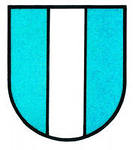 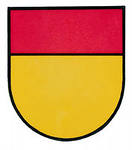 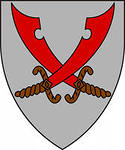 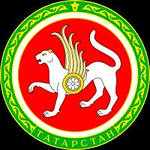 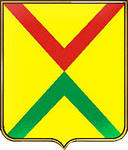 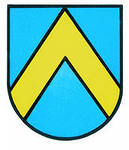 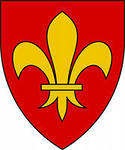 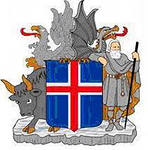 Оценка «5»1 -     полностью справляется с поставленной целью урока;-     правильно излагает изученный материал и умеет применить полученные  знания на практике;-     верно решает композицию рисунка, т.е. гармонично согласовывает между  собой все компоненты изображения;-     умеет подметить и передать в изображении наиболее характерноеОценка «5»2-     полностью овладел программным материалом, ясно представляет форму предметов по их изображениям и твердо знает изученные правила и условности изображений;-     вполне самостоятельно, тщательно и своевременно выполняет творческую работу, соблюдая все правила композиции, цветового решения, форму предмета и т.д.-     ошибок в изображениях не делает, но допускает незначительные неточностиОценка «5»3-     может интегрировать знания из различных разделов для решения поставленной задачи;-     правильно применяет приемы и  изученные техники  рисования;-     работа выполнена в заданное время, самостоятельно, с соблюдением технологической последовательности, качественно и творческиОценка «5»-     уровень художественной грамотности вполне соответствует этапу обучения;-     учебная задача по методу полностью выполненаОценка «4»1 -     полностью овладел программным материалом, но при изложении его допускает неточности второстепенного характера;-     гармонично согласовывает между собой все компоненты изображения;-     умеет подметить, но не совсем точно передаёт в изображении наиболее-     характерное.Оценка «4»2-     полностью овладел программным материалом, но при выполнении рисунка испытывает небольшие затруднения в передаче света, тени, полутени и т.д.-     при выполнении рисунка и творческих работ допускает ошибки второстепенного характера, которые исправляет после замечаний учителя и устраняет самостоятельно без дополнительных пояснений.Оценка «4»3-     допустил малозначительные ошибки, но может самостоятельно исправить ошибки с небольшой подсказкой учителя;-     работа выполнена в заданное время, самостоятельно.Оценка «4»4-     уровень художественной грамотности соответствует этапу обучения (допускаются незначительные отклонения);-     учебная задача по методу выполненаОценка «3»1 -     учащийся слабо справляется с поставленной целью урока;-     допускает неточность в изложении изученного материала.Оценка «3»2-     основной программный материал знает не твердо, но большинство изученных условностей изображений усвоил;-     обязательные работы, предусмотренные программой, выполняет, но несвоевременно;-     в рисунке допускает существенные ошибки, которые исправляет по указанию и помощью учителя.Оценка «3»3-     владеет знаниями из различных разделов, но испытывает затруднения в их практическом применении при выполнении рисунка;-     понимает последовательность создания рисунка, но допускает отдельные ошибки;-     работа не выполнена в заданное время, с нарушением технологической последовательности.Оценка «3»4-     уровень художественной грамотности в основном соответствует этапу обучения;-     учебная задача по методу в основном выполнена (или выполнена не полностью)Оценка «2»1 -     допускает грубые ошибки в ответе;-     не справляется с поставленной целью урока;-     обнаруживает полное незнание учебного материала.Оценка «2»2-     обнаруживает незнание или непонимание большей или наиболее важной части учебного материала;-     допускает существенные ошибки в рисунке, которые не может исправить даже с помощью учителя.Оценка «2»3-     не знает основных элементов процесса рисования;-     не умеет пользоваться дополнительным материалом,  не владеет даже минимальными фактическими знаниями, умениями и навыками, определёнными в образовательном стандарте.Оценка «2»4-     уровень художественной грамотности не соответствует этапу обучения;-     учебная задача по методу не выполнена (или выполнена не полностью)-     уровень художественной грамотности не может быть оценен, поскольку учебная задача по методу  сознательно не выполнялась.